Bijlage 1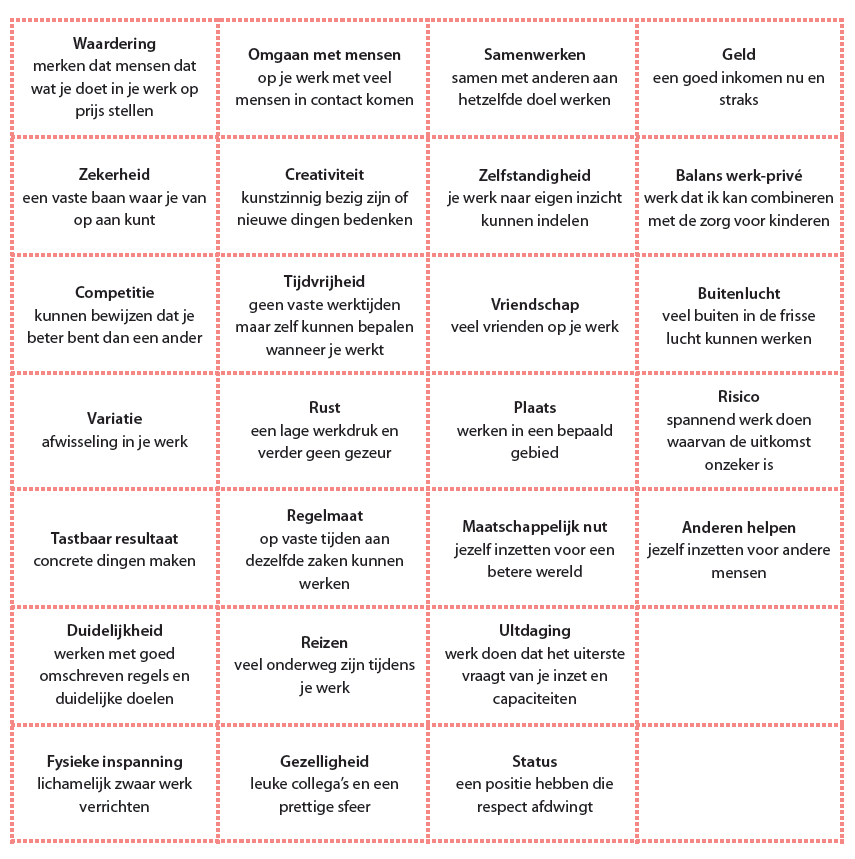 TitelWat vind ik belangrijk in mijn werk?DoelJongeren benoemen op basis van een aantal loopbaanwaarden wat zij zelf belangrijk vinden als zij over hun werk nadenken. Zij formuleren in hun eigen woorden wat ze met de door hen gekozen loopbaanwaarden bedoelen.VOORBEREIDINGVoorwerk door docentBenodigdheden:•	Uitgeprinte kaartjes voor ieder groepslid, eventueel geplastificeerd, zie bijlage 1•	SmartphonesZet de tafels zo in de ruimte dat jongeren de kaartjes die ze uitknippen goed kunnen uitspreiden en ze geen last hebben van de kaartjes van andere jongeren.UITVOERINGUitleg door docent‘Niet alleen het hebben van werk is belangrijk, maar ook het hebben van werk dat voor jou van waarde is. Je houdt het dan waarschijnlijk langer vol dan met werk dat wel oké is, maar waarvan je niet echt veel energie krijgt. Daarom is het belangrijk dat je leert te onderzoeken wat voor jou belangrijk (van waarde) is als het om werk gaat.’Ervaren-Reflecteren(individueel)Geef de jongeren de volgende instructie: 1.	Knip de kaartjes op je werkblad uit. Leg ze voor je op tafel.2.	Kies 8 loopbaanwaarden uit die jij belangrijk vindt als het over werk gaat.3.	Leg de kaartjes die je gekozen hebt in volgorde van belangrijkheid. Eerst het meest belangrijke kaartje, vervolgens een ietwat minder belangrijk kaartje, et cetera.4.	Schrijf ernaast in je eigen woorden wat jij met die loopbaanwaarde bedoelt.VastleggenDe jongeren maken een foto van deze oefening met hun smartphone.Nabespreken van de activiteitDe jongeren vertellen elkaar in drietallen welke volgorde ze gemaakt hebben en waarom ze dat zo gedaan hebben. Vervolgens bespreken ze verschillen en overeenkomsten met elkaar. Daarna wordt nog even plenair nabesproken hoe het was om deze oefening te doen.DIFFERENTIATIETips en trucsDoe deze oefening samen met de jongeren of bereid deze oefening thuis al voor. Op deze manier kun je als rolmodel fungeren en laten zien hoe jij in je werk staat. Hier kunnen je jongeren ook weer van leren.Als de jongeren een volgorde van loopbaanwaarden gemaakt hebben, vraag ze dan deze te gebruiken voor het schrijven van een aanbiedingsbrief bij een bedrijf dat ze zelf kiezen of verzinnen. Daarmee gaan zij zichzelf presenteren bij dit (fictieve) bedrijf en reageren ze niet op een advertentie. Eigenlijk is de opzet: als jullie een dergelijk bedrijf zijn, wil ik graag bij jullie werken! De brief begint met de volgende zin: ‘Geachte directie van dit bedrijf. Als ik bij jullie zou komen werken, zou ik het heel prettig vinden als de volgende dingen in mijn werk voorkomen.’ Vervolgens schrijven de jongeren in de brief precies wat ze nodig hebben als het bedrijf aan hun verwachtingen zou voldoen.Door deze oefening een aantal keren gedurende de opleiding te doen, kunnen jongeren ook onderzoeken of hun loopbaanwaarden veranderen. Op die manier leren zij zichzelf steeds beter kennen. 